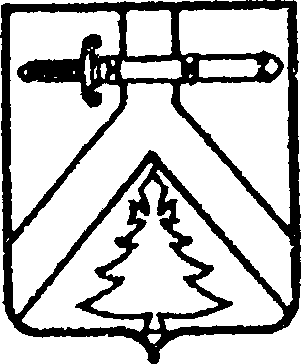 АЛЕКСЕЕВСКИЙ СЕЛЬСКИЙ СОВЕТ ДЕПУТАТОВКУРАГИНСКОГО РАЙОНА КРАСНОЯРСКОГО КРАЯРЕШЕНИЕ00.00.2021                                 с. Алексеевка                                    № Проект      О внесении изменений в решение Алексеевского сельского Совета депутатов от 27.08.2021 № 11-21р «О передаче недвижимого имущества в собственность муниципального образования Курагинский район».      В соответствии с пунктом 2 статьи 209 Гражданского кодекса Российской Федерации, Федеральным законом от 06.10.2003 № 131-ФЗ «Об общих принципах организации местного самоуправления в Российской Федерации», Законом Красноярского края от 26.05.2009 № 8-3290 «О порядке  разграничения имущества между муниципальными образованиями края», руководствуясь Уставом Алексеевского  сельсовета Курагинского  района  Красноярского  края, Алексеевский сельский Совет депутатов РЕШИЛ: 1. Внести в  приложение к решению Алексеевского сельского Совета депутатов от 27.08.2021 № 11-21р «О передаче недвижимого имущества в собственность муниципального образования Курагинский район», следующие изменения:1.1. Таблицу «Перечень недвижимого имущества, безвозмездно передаваемого из муниципальной собственности муниципального образования Алексеевский сельсовет в муниципальную собственность муниципального образования Курагинский район» дополнить строкой следующего содержания:         2. Контроль за  исполнением  настоящего Решения возложить на Председателя Алексеевского сельского Совета депутатов (Лазарева).         3. Настоящее Решение вступает в силу в день, следующий за днем его опубликования (обнародования) в газете «Алексеевские вести» и «официальном интернет-сайте администрации Алексеевского сельсовета» (Alekseevka.bdu.su).      Председатель                                                        Глава сельсовета                                                                                                     Совета депутатов                                                                            А.С. Лазарев                                                    М.В. Романченко Приложение к решению Алексеевского                                                                                                         сельского Совета депутатов Курагинского района                                                                                                                                                                                    Красноярского края от 27.08.2021 № 11-21р                                                                                                                                                                                     (в редакции решение 00.00.2021 № Проект)Переченьмуниципального недвижимого имущества, безвозмездно передаваемого из муниципальной собственности муниципального образования Алексеевский сельсовет в муниципальную собственность муниципального образования Курагинский районКотельнаяРоссийская Федерация, Красноярский край, р-н. Курагинский,        с. Алексеевка, пер. Колхозный, д.2А1 684,05Нежилое, теплоснабжение нежилого здания- Алексеевский сельский дом культурыКадастровый номер 24:23:2501003:251,Общая площадь 256 кв.м.Полное наименование предприятия, учреждения, наименование имуществаЮридический адрес предприятия, учреждения, адрес местонахождения имуществаБалансовая стоимость имущества по состоянию на 01.02.2021 (тыс. руб.) Назначение (специализация) имуществаИндивидуализирующие характеристики имущества (инвентарный номер, кадастровый номер, площадь, протяженность, идентификационный номер)Нежилое здание – Алексеевский сельский Дом культуры.Российская Федерация, Красноярский край, Курагинский район,        с. Алексеевка, пер. Колхозный, д.21 604,12 Предоставление населению услуг социально-культурного, просветительского, оздоровительного и развлекательного характера, создание условий для занятий художественным любительским творчествомКадастровый номер 24:23:2501003:223,Общая площадь 788,5 кв.м.Земельный участокМестоположение установлено относительно ориентира, расположенного за пределами участка. Почтовый адрес ориентира: Красноярский край, р-н Курагинский,  с.Алексеевка, пер.Колхозный, д.2.1 961,05 Предоставление населению услуг социально-культурного, просветительского, оздоровительного и развлекательного характера, создание условий для занятий художественным любительским творчествомКадастровый номер 24:23: 2501003:35,вид разрешенного использования: для эксплуатации  здания сельского дома культуры,  для  размещения объектов  культуры; общая площадь 6943 кв.м.котельнаяРоссийская Федерация, Красноярский край, р-н. Курагинский,        с. Алексеевка, пер. Колхозный, д.2А1 684,05Нежилое, теплоснабжение нежилого здания - Алексеевский сельский дом культурыКадастровый номер 24:23:2501003:251,Общая площадь 256 кв.м.